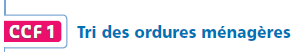 PARTIE ADans le cadre d’une campagne de sensibilisation sur le tri des ordures ménagères, une enquête a été menée auprès de 400 personnes d’une ville, réparties de la manière ci-contre.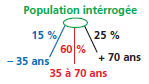 L’enquête a révélé que 54 personnes de moins de 35 ans et 75 % du total des personnes interrogées trient le verre et le papier, mais 30 % des personnes de plus de 70 ans ne trient jamais ni le verre, ni le papier. 1. a) Combien de personnes âgées de moins de 35 ans ont été interrogées ? …………………………………………………………………………………………………………………………………………………………………………………….……….b) Combien de personnes interrogées de plus de 70 ans ne trient jamais ni le verre, ni le papier ? …………………………………………………………………………………………………………………………………………………………………………………….……….c) En déduire le nombre de personnes entre 35 et 70 ans qui trient le verre et le papier. …………………………………………………………………………………………………………………………………………………………………………………….……….2. Réaliser le tableau ci-contre sur une feuille de calcul d’un tableur. À l’aide de toutes les informations données dans l’énoncé, et les calculs effectués en question 1, calculer tous les effectifs des cellules de la plage B2:E4 et remplir le tableau ci-contre : 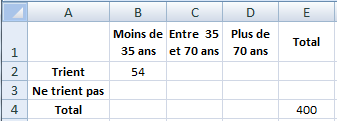 3. Copier le tableau non rempli et le coller en plage A6:E9 .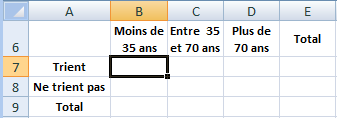 a) Saisir en cellule B7 la formule qui permet, en recopiant jusqu’en cellule E9, de calculer toutes les proportions par rapport à l’ensemble des personnes interrogées. b) En déduire la proportion p( J   ) des personnes interrogées qui ont moins de 35ans et qui ne trient pas. …………………………………………………………………………………………………………………………………………………………………………………….……….…………………………………………………………………………………………………………………………………………………………………………………….……….c) Calculer la proportion p( J   ) des personnes qui ont moins de 35 ans ou qui ne trient pas. …………………………………………………………………………………………………………………………………………………………………………………….……….…………………………………………………………………………………………………………………………………………………………………………………….……….PARTIE BSerge dirige une société de collecte et de traitement de déchets. 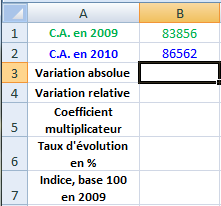 Au cours de l’année 2009, sa société a réalisé un chiffre d’affaires de 83 856 € . Celui-ci a atteint 86 562 € à la fin de l’année 2010. 1. Compléter le tableau ci-contre (sur tableur ou à l’aide de la calculatrice).Interpréter le nombre obtenu en B6 . On précisera les formules saisies pour effectuer les calculs. …………………………………………………………………………………………………………………..……………………………………………………………………………………………………………………2. L‘évolution du chiffre d’affaires de la société de Serge est donnée en indice, base 100 en 2009, dans le tableau ci-dessous :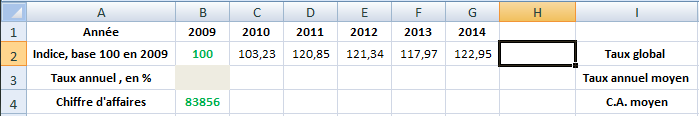 Pour chaque question, indiquer la formule à saisir pour effectuer les calculs et remplir le tableau.a) En H2, calculer le taux d’évolution global du chiffre d’affaires de l’année 2009 à l’année 2014.…………………………………………………………………………………………………………………………………………………………………………………….……….…………………………………………………………………………………………………………………………………………………………………………………….……….b) En cellules C3 à G3, calculer les taux d’évolution annuels du chiffre d’affaires. …………………………………………………………………………………………………………………………………………………………………………………….……….…………………………………………………………………………………………………………………………………………………………………………………….……….c) En cellule H3, calculer le taux annuel moyen d’évolution du chiffre d’affaires de 2009 à 2014.…………………………………………………………………………………………………………………………………………………………………………………….……….…………………………………………………………………………………………………………………………………………………………………………………….……….d) En cellule C4 , calculer le chiffre d’affaires annuel de la société de Serge en 2010, puis recopier jusqu’en cellule G4. Quelle est la valeur obtenue en G4 ?…………………………………………………………………………………………………………………………………………………………………………………….……….…………………………………………………………………………………………………………………………………………………………………………………….……….…………………………………………………………………………………………………………………………………………………………………………………….……….e) Calculer le chiffre d’affaires moyen sur ces 6 années.…………………………………………………………………………………………………………………………………………………………………………………….……….…………………………………………………………………………………………………………………………………………………………………………………….……….